Preliminary AgendaThursday, June 13, 20197:00 am – 5:30 pmRegistration7:15 am – 7:00 pmCommercial Exhibits7:15 am – 7:55 amContinental Breakfast7:15 am – 7:45 amePoster Walk7:55 am – 8:00 amWelcome8:00 am – 9:00 am
SA-CMEProstate Session I: Prostate Cancer: Advances in Diagnostics and Patient SelectionModerators:Neil B. Desai, MD, MHS
University of Texas SouthwesternPatrick W. McLaughlin, MD
University of Michigan / Providence Cancer CenterSpeakers:Genomic Classifiers:
Robert B. Den, MD, MS
Thomas Jefferson University Hospital/Bodine Center for Cancer TreatmentTargeted Biopsy/Fusion Biopsy:
Daniel Costa, MD
UT Southwestern Medical CenterMolecular Imaging:
Ashesh Jani, MD, MSEE
Emory UniversityUrology:
Sanoj Punnen, MD
University of Miami, Miller School of Medicine8:00 am – 9:00 amScientific Session: GYN Proffered IModerators:Mohamed A. Elshaikh, MD
Henry Ford HospitalNeil K. Taunk, MD, MS
University of Pennsylvania9:00 am – 10:00 amScientific Session: Prostate Proffered Papers IModerators:Bradley R. Prestidge, MD, MS, FABS
Bon Secours Oncology SpecialistsMatthew M. Scala, MD
Kaiser Permanente9:00 am – 10:00 am
SA-CMEGYN Session I: The Hybrid Applicator – Why, How to Start and What to ExpectModerator:Catheryn M. Yashar, MD, FACRO
University of California, San DiegoSpeakers:Rationale for Use: What Does the Data Tell Us:
Matthew M. Harkenrider, MD
Stritch School of Medicine, Loyola University ChicagoGetting Started with Hybrid Applicators:
Scott M. Glaser, MD
City of Hope Medical CenterPractical Applications of the Venezia and Vienna Applicators:
Sushil Beriwal, MD, MBA
UPMC Hillman Cancer CenterUse of Combination Interstitial and Applicators in a High Volume Center:
Daya N. Sharma, MD, DNB
All India Institute of Medical Sciences10:00 am – 10:30 amRefreshment Break10:00 am – 10:30 amePoster Walk10:30 am – 11:30 am
SA-CMESkin Session I: Clinical and Technical Aspects of Cutaneous BrachytherapyModerators:Anna Likhacheva, MD, MPH
Banner MD Anderson Cancer CenterParag R. Sanghvi, MD, MSPH
University of California, San DiegoSpeakers:Thomas C. Harris, PhD
Brigham and Women’s HospitalAlexandra J. Stewart, DM, MRCP, FRCR
St Luke's Cancer Centre, Royal Surrey County Hospital10:30 am – 11:30 am
SA-CMEBreast Session I: Partial Breast Irradiation 2019: Data, Guidelines, and Novel ApproachesModerators:Chirag S. Shah, MD
Cleveland ClinicSpeakers:APBI Update:
Frank A. Vicini, MD, FACR, FABS
21st Century OncologyNovel PBI Techniques: 
Jaroslaw T. Hepel, MD
Rhode Island Hospital/Brown UniversityAPBI Guidelines: 
Douglas W. Arthur, MD, FABS
Virginia Commonwealth University11:30 am – 12:45 pmResident Luncheon (Residents Only)
Sponsored by: Theragenics     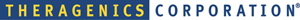 12:45 pm – 1:45 pmMiscellaneous Session I: Building the Best Brachytherapy PracticeModerators:Martin T. King, MD, PhD
Brigham and Women's HospitalSpeakers:Tiffany Phillips, PhD
Cedars-Sinai Medical CenterMelinda Roach, RN, BSN
VCU Health SystemMarianne Weiler, BS
Brigham and Women's Hospital/Dana Farber Cancer InstituteLalaine B. Zaide, PA-C
UCLA12:45 pm – 1:45 pm
SA-CMEPhysics Session I: Critical Review of RadiobiologyModerators:Ivan Buzurovic, PhD
Dana Farber Brigham Women's Cancer CenterFiras Mourtada, PhD
Christiana Care Health SystemSpeakers:Overview of Brachytherapy Radiobiology and Prostate Radiobiology:
Alvaro A. Martinez, MD, FACR, FABS
MHP Radiation Oncology InstituteGynecological Radiobiology:
Dorin A. Todor, PhD
Virginia Commonwealth University Health SystemApplying Radiobiology to Brachytherapy Treatment Planning:
Michael J. Zelefsky, MD
Memorial Sloan-Kettering Cancer Center1:45 pm – 3:00 pmPhysics Session II: A Critical Review of Technology – Improving Safety, Accuracy and Flexibility in Your ClinicModerators:Adam M. Cunha, PhD
UCSF Comprehensive Cancer CenterChristian V. Guthier, PhD
Brigham and Women's HospitalSpeakers:Electromagnetic Tracking Technology for Automated Catheter Digitization in HDR Prostate Brachytherapy:
Luc Beaulieu, PhD
CHU De Québec – UlavalIncident Learning Systems and Constructing Safety Barriers:
Zoubir Ouhib, MS, DABR, FABS
Lynn Cancer InstituteThe Use of MRI in Brachytherapy:
Mahta M. McKee, MS
Wake Forest UniversityMulti-Criteria Optimization for Brachytherapy:
Christopher L. Deufel, PhD
Mayo ClinicTransitioning Technology to a Vendor Product: Vendor Roundtable1:45 pm – 3:00 pmMiscellaneous II: Anesthesia and Pain Management in BrachytherapyModerator:Mitchell Kamrava, MD
Cedars-Sinai Medical CenterSpeakers:Sephalie Patel, MD
Moffitt Cancer CenterNikhil G. Thaker, MD
Arizona Oncology3:00 pm – 4:00 pmScientific Session: Physics Proffered PapersModerators:Christopher L. Deufel, PhD
Mayo ClinicSujatha Pai, MS, DABMP
Landauer Medical Physics3:00 pm – 4:00 pm
SA-CMEAre You Up to Date With the NRC Requirements for Medical Event Reporting (10 CFR Part 35.3045)? Review and Test CasesModerator:Zoubir Ouhib, MS, DABR, FABS
Lynn Cancer InstituteSpeakers:Maryann O. Ayoade, MS
US Nuclear Regulatory CommissionZoubir Ouhib, MS, DABR, FABS
Lynn Cancer Institute4:00 pm – 4:15 pmRefreshment Break4:15pm – 5:15 pmScientific Session: Physics Snap OralsModerators:Wayne M. Butler, PhD, FABS
Schiffler Cancer Center/Wheeling HospitalMark J. Rivard, PhD, FAAPM, FABS
Rhode Island Hospital / Brown University4:15 pm – 6:15 pmWorkshopsGYN Workshop I: Applicator Selection and Placement
A practical hand on session involving demonstration applicators from the major manufacturers, including new hybrid style sets. Stations will include anatomic mannequin models for practical demos of technique, and faculty from the meeting for small group discussion of their practices.Fundamental Skills:
Melissa M. Joyner, MD, MBA
MD Anderson Cancer centerLisa Singer, MD, PhD
Dana-Farber Cancer InstituteUS for Tandem Placement (VR):
Shari Damast, MD
Yale Cancer CenterUse of Mannequins in Resident Education: 
Emma C. Fields, MD
Virginia Commonwealth UniversityApplicator Selection and Placement 
Kristin A. Bradley, MD
University of Wisconsin, MadisonChristine M. Fisher, MD, MPH
University of Denver, ColoradoLilie L. Lin, MD
MD Anderson Cancer CenterPranshu Mohindra, MD, MBBS
University of Maryland School of MedicineNeil K. Taunk, MD, MS
University of PennsylvaniaProstate Workshop I: Intraoperative Workflow: Varian Users
A practical hand on session that will follow an intraoperative LDR procedure. We will indicate similarities and differences between LDR and HDR procedures as needed as they share an overall similar workflow (both LDR and HDR software packages will be available for practice). This will incorporate the Varian treatment planning system.Moderators:Gil'ad N. Cohen, MS
Memorial Sloan-Kettering Cancer CenterAnatomic Considerations in Prostate Brachytherapy
Patrick W. McLaughlin, MD
University of Michigan / Providence Cancer CenterCirculators:Gil’ad N. Cohen, MS
Memorial Sloan-Kettering Cancer CenterMichael Folkert, MD, PhD
UT SouthwesternRobert F. Hobbs, PhD
John Hopkins UniversityBrian Hrycushko, PhD
UT Southwestern Medical CenterPatrick W. McLaughlin, MD
University of Michigan / Providence Cancer CenterZoubir Ouhib, MS, DABR
Lynn Cancer InstituteMatthew M. Scala, MD
Kaiser PermanenteDaniel Y. Song, MD
Johns Hopkins UniversityAmandepp Taggar, MD, MS
Sunnybrook Odette Cancer CentreSkin Workshop I
This workshop will provide a hands-on experience to participants regarding modality selection and implementation in cutaneous brachytherapy. We will provide stations on treatment planning for HDR brachytherapy, applicators for electronic brachytherapy as well as on custom mold making, 3D printing and the use of ultrasound.Electronic Brachytherapy
Ajay Bhatnagar, MD, MBASurface Mold HDR lr-192 Brachytherapy
Philip M. Devlin, MD, FABSHDR lr-192 Brachytherapy
Alexandra J. Stewart, DM, MRCPInterstitial Brachytherapy and Ultrasound
Anna Likhacheva, MD, MPH
Parag R. Sanghvi, MD, MSPH5:15 pm – 6:30 pmScientific Session: Miscellaneous Proffered PapersModerators:Kunal Saigal, MD
Florida Hospital Cancer InstitutePuja Venkat, MD
UCLA6:15 pm – 7:15 pmWelcome Reception & Poster Review with Exhibits6:15 pm – 7:15 pmePoster WalkFriday, June 14, 20197:00 am – 5:45 pmRegistration7:00 am – 8:00 amBreakfast Symposium sponsored by Boston Scientific-SpaceOAR7:15 am – 5:00 pmCommercial Exhibits7:15 am – 8:00 amContinental Breakfast7:15 am – 7:45 amePoster Walk7:55 am – 8:00 amWelcome to Day 28:00 am – 9:00 am
SA-CMEProstate Session II: Focal Therapy for Prostate Cancer: An Emerging ModalityModerator:Daniel Y. Song, MD
Johns Hopkins UniversitySpeakers:Focal therapy – Rationale, Current Methods and Experience: 
Daniel Y. Song, MD
Johns Hopkins UniversityExperience and Viewpoints on Focal Brachytherapy: Panel Discussion
Sushil Beriwal, MD, MBA
UPMC Hillman Cancer CenterAlejandro Berlin, MD, MSc
Princess Margaret Cancer CentreRod J. Ellis, MD
University Hospitals Seidman Cancer CenterBrian J. Moran, MD
Chicago Prostate Cancer Center8:00 am – 9:00 amGYN Session II: Art of GYN Brachytherapy – Challenging Cases, Custom Implants, Tricks and TechniquesModerators:Beth A. Erickson, MD, FACR, FABS
Medical College of WisconsinSpeakers:Free Hand Needles:
Christine M. Fisher, MD, MPH
University of Denver, ColoradoInoperable Uterine Custom Implants: 
Junzo P. Chino, MD
Duke University Medical CenterInterstitial:
Kristin A. Bradley, MD
University of Wisconsin, MadisonPractical Tips for US Guidance:
Joe Hsu, MD
UCSF Comprehensive Cancer Center9:00 am – 10:00 amSocioeconomic Session I: The Shifting Landscape of Brachytherapy ReimbursementModerator:Nikhil G. Thaker, MD
Arizona OncologySpeakers:Anne Hubbard
ASTRONajeeb Mohideen, MD, FASTRO
Loyola University Medical Center9:00 am – 10:00 amGYN Proffered Papers IIModerators:David K. Gaffney, MD, PhD, FABS
University of UtahDiandra N. Ayala-Peacock, MD
Vanderbilt University School of Medicine10:00 am – 10:30 amCoffee Break10:00 am – 10:30 pmePoster Walk10:30 am – 10:45 amFellow Induction10:45 am – 11:15 amPresidential Address11:15 am – 12:15pmKeynote Address12:15 pm – 1:30 pmABS Members Lunch and Annual Business Meeting
Sponsored by Theragenics     
(Event for ABS members only)1:30 pm – 2:30 pmPlenary Session: Top Four Abstracts
Judith Stitt Awards, Sponsored by: Elekta     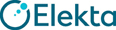 2:30 pm – 3:00 pmABS Henschke Award
Sponsored by Best Medical International     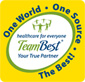 3:00 pm – 4:00 pmPreparation and Polish: Techniques for Brachytherapy Education and TrainingModerators:Emma C. Fields, MD
VCU Cancer CenterSteven J. Frank, MD
UT MD Anderson Cancer CenterSpeakers:GYN:Shari Damast, MD
Yale School of MedicineLisa Singer, MD, PhD
Dana-Farber Cancer InstituteNeil K. Taunk, MD, MS
University of PennsylvaniaProstate:
Michael Folkert, MD, PhD
UT SouthwesternChad Tang, MD
MD Anderson Cancer Center3:00 pm – 4:00 pm
SA-CMEPhysics Session III: How We Do It – A Spotlight on Brachytherapy TechniquesModerators:Shirin A. Enger, PhD
McGill UniversityDaniel J. Scanderbeg, PhD
University of California, San DiegoSpeakers:Making the Transition from CT to MRI or Ultrasound for Prostate HDR Brachytherapy:
Deidre L. Batchelar, PhD, FCCPM
British Columbia Cancer AgencyAnanth Ravi, PhD, MCCPM
Sunnybrook Odette Cancer CentreOptimizing the MRI Workflow in Your Clinic:
Dawn Owen, MD
University of Michigan Medical CenterJoann Prisciandaro, PhD
University of Michigan Medical CenterSoftware for the Automation of Treatment Planning and Plan Checking:
Gil’ad N. Cohen, MS
Memorial Sloan-Kettering Cancer Center3:00 pm – 4:00 pmIntegrating Social Media into Your PracticeModerator:Miriam Knoll, MD
Hackensack UMC/MountainsideSpeakers:Nadine Housri, MD
Yale University School of Medicine/MedNetChirag S. Shah, MD
Cleveland Clinic4:00 pm – 4:15 pmRefreshment Break4:15 pm – 5:15 pmBreast Session II: Partial Breast Irradiation: Targets and TechniquesModerator:Bethany Anderson, MD
University of WisconsinSpeakers:Interstitial/Applicator Brachy:
Bethany Anderson, MD
University of WisconsinIMRT/3DCRT:
Kathleen C. Horst, MD
Stanford University Medical CenterIORT:
Parul N. Barry, MD
Rush University Medical CenterNIBB:
Jaroslaw T. Hepel, MD
Rhode Island Hospital/Brown University4:15 pm – 6:15 pmWorkshopsGYN Workshop II: Contouring Treatment Planning
A contouring session for gynecologic malignancies on MRI and CT, with attention to both OAR and target definitions. Participants will have the opportunity to contour in real time in treatment planning systems. Physicists will then demonstrate the planning processes for the same cases.Kevin V. Albuquerque, MD
UT SouthwesternJunzo Chino, MD
Duke University Medical CenterXun Jia, PhD
UT SouthwesternSheridan Melstner, MD
Duke University Medical CenterProstate Workshop II: Intraoperative Workflow: Elekta Users
A practical hand on session that will follow an intraoperative LDR procedure. We will indicate similarities and differences between LDR and HDR procedures as needed as they share an overall similar workflow (both LDR and HDR software packages will be available for practice). This will incorporate the Varian treatment planning system.Moderators:Gil'ad N. Cohen, MS
Memorial Sloan-Kettering Cancer CenterAnatomic Considerations in Prostate Brachytherapy
Patrick W. McLaughlin, MD
University of Michigan / Providence Cancer CenterCirculators:Gil’ad N. Cohen, MS
Memorial Sloan-Kettering Cancer CenterMichael Folkert, MD, PhD
UT SouthwesternRobert F. Hobbs, PhD
John Hopkins UniversityBrian Hrycushko, PhD
UT Southwestern Medical CenterPatrick W. McLaughlin, MD
University of Michigan / Providence Cancer CenterZoubir Ouhib, MS, DABR
Lynn Cancer InstituteMatthew M. Scala, MD
Kaiser PermanenteDaniel Y. Song, MD
Johns Hopkins UniversityAmandepp Taggar, MD, MS
Sunnybrook Odette Cancer Centre5:15 pm – 6:15 pmScientific Session: Miscellaneous Snap OralsModerators:Martin T. King, MD, PhD
Brigham and Women's HospitalAmandepp Taggar, MD, MS
Sunnybrook Odette Cancer CentreSaturday, June 15, 20197:00 am – 1:00 pmRegistration7:00 am – 8:00 amBreast Symposium Breakfast: Breast Radiotherapy and Reconstruction: Challenging CasesModerator:Jessica Schuster, MD
University of WisconsinSpeakers:IORT:
Chirag S. Shah, MD
MD Cleveland ClinicBiozorb:
Robert R. Kuske, Jr., MD, FABS
Arizona Center for Cancer Care7:15 am – 11:00 amCommercial Exhibits7:15 am – 8:00 amContinental Breakfast7:15 am – 7:45 amePoster Walk (Exhibit Walk)7:55 am – 8:00 amDaily Recap8:00 am – 9:00 am
SA-CMEMiscellaneous Session III: Updates on Target Dose and Organ at Risk Constraints for Prostate, Gynecologic, and skin cancerModerator:Omar M. Ragab, MD
University of Southern CaliforniaSpeakers:Skin:
Christopher A. Barker, MD
Memorial Sloan Kettering Cancer CenterGYN:
Gita Suneja, MD, MSHP
Duke UniversityProstate:
Hans Chung, MD, FRCPC
Sunnybrook Odette Cancer Center8:00 am – 9:00 am
SA-CMESocioeconomic Session II: Understanding Brachytherapy Billing and Coding and 2019 Coding UpdatesModerator:Peter F. Orio, III, DO, MS
Dana-Farber Brigham and Women's Cancer CenterSpeakers:Peter F. Orio, III, DO, MS
Dana-Farber Brigham and Women's Cancer CenterNikhil G. Thaker, MD
Arizona OncologyCatheryn M. Yashar, MD, FACRO
University of California, San Diego8:00 am – 9:00 amScientific Session: Breast Snap OralsModerators:Peter Y. Chen, MD, FACR, FASTRO
Beaumont Health SystemNoah Kalman, MD, MBA
Miami Cancer Institute at Baptist Health South Florida9:00 am – 10:00 amProstate Session III: Salvage Therapies in Prostate Cancer: Best Practices and Case DiscussionsModerator:Marissa A. Kollmeier, MD
Memorial Sloan-Kettering Cancer CenterSpeakers:Salvage HDR:
Hans Chung, MD, FRCPC
Sunnybrook Odette Cancer CenterSalvage Therapy and Interventional Technologies:
Julio M. Pow-Sang, MD
Moffitt Cancer Center9:00 am – 10:00 amScientific Session: Breast Proffered PapersModerators:Alfredo I. Urdaneto, MD
Virginia Commonwealth UniversityJessica Wobb, MD
Kettering Health Network10:00 am – 10:30 amRefreshment Break10:00 am – 10:30 amePoster Walk10:30 am – 11:30 amScientific Session: Prostate Proffered Papers IIModerators:Matthew T. Studenski, PhD
University of MiamiChad Tang, MD
MD Anderson Cancer Center10:30 am – 11:30 am
SA-CMEGYN Session III: Controversies in Uterine CancerModerators:Pranshu Mohindra, MD, MBBS
University of Maryland School of MedicineSpeakers:Bradley Corr
University of ColoradoEmma C. Fields, MD
VCU Cancer CenterAnn Klopp, MD, PhD
MD Anderson Cancer Center11:30 am – 12:30 pmScientific Session: Prostate Snap OralsModerators:Lara Hathout, MD, MD, FRCPC
Rutgers Cancer Institute Of NJPeter J. Rossi, MD
Calaway Young Cancer Center at Valley View Hospital11:30 am – 12:30 pmScientific Session: GYN Snap OralsModerators:Anjua Jhingran, MD
MD Anderson Cancer CenterDaphan Y. Spiegel, MD
Beth Israel Deaconess Medical Center12:30 pm2019 Annual Meeting AdjournsThis meeting has applied to CAMPEP for approval of 44 MPCEC hours.